    ADVISORY COUNCIL MINUTES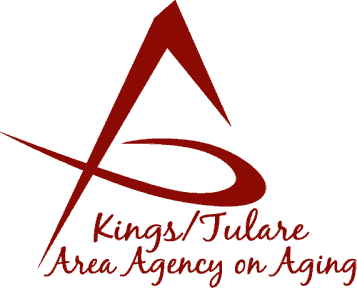  				      (of) April 19, 2017 Meeting  			             Professional Development Center (PDC)4301 W Noble Ave Visalia, CA 93277MEMBERS PRESENT:Marlene ChambersBenjamin Cordova	mSharon LamagnoKyle MeltonAime RojasSuzann WrayDr. David WoodMEMBERS ABSENT:Mary Krieg-VasquezSteve NelsenGrace SchraaBobbie WartsonAlicia GarciaMaggie WoodhouseMarsha CalhounSTAFF PRESENT: Juliet Webb, Human Srvs. & K/T AAA Director Bonnie Quiroz, Client AdvocateMatthew Kredit, Administrative SpecialistChristine Tidwell, Administrative AideNancy Aldaoud, Administrative AideIsrael Guardado, AnalystGUESTS & ALTERNATES PRESENT: Betsey Dancing Foote, Tule RiverGrace HennAimee Murphy, CSETCall to Order – Dr. David Wood, Chair, called the meeting to order at 1:38 p.m.Introductions of Guests, Staff, and Council Members – Introductions were given from the K/T AAA Director, Council members, staff, and guests. Public Comment – No public comment.7.         *This item was presented out of Agenda sequence. Presentation by Lester Moon, Director Hands in the Community             Dr. Wood, Council Chair moved Mr. Moon’s presentation to the beginning of the meeting at his request. Dr. Wood introduced Lester Moon, Hands in the Community Director, who gave a presentation on the structure and functions of his organization, Hands in the Community. This is a volunteer-based organization that tends to the needs of the community. Fifty percent of the people who receive services are seniors. Mr. Moon and Bonnie Quiroz, the Adult Services Advocate, also spoke about the ongoing relationship between K/T AAA and Hands in the Community. Hands in the Community provides assistance to seniors who often need help with basic assistance, such as: changing light bulbs or transportation to a doctor’s appointment, etc. Approval of Minutes – The Chair entertained a motion from Marlene Chambers, to approve the minutes of March 20, 2017, seconded by Suzann Wray. With no discussion, the minutes were unanimously approved. Announcements and Correspondence Betsy Foote, from the Tule River Reservation, spoke about the Tule River Health Fair held on April 14th, 2017. Marlene Chambers notified the Council that the Kings County Commission on Aging Health Fair will take place on Wednesday, May the 10th, 2017 in the Civic Auditorium.Suzann Wray mentioned the passing of the Meal Distribution Coordinator of the Dinuba Open Gate Ministries. She noted that the position for this job title was still open and the Open Gate Ministries are currently looking for a candidate to fill the position.  Dr. Wood reported the resignation of Advisory Council member, Alicia Garcia. Alicia submitted her resignation letter to K/T AAA staff, siting family obligations.Aime Rojas announced to the Advisory Council that she will be relocating to the Gentiva Hospice in San Diego; she also announced her resignation from the Advisory Council. Bonnie Quiroz spoke about the 48th annual Senior Day in the Park which is set to take place Friday May the 12th, 2017. The theme of this year’s event is 1950’s Sock Hop. Nancy Aldaoud mentioned the need for volunteer participation for the event. Anyone interested in volunteering can contact her by email or phone. Milestone Updates – There were no milestone updates at this time. Membership Follow Up – Kyle Melton introduced Betsey Foote to the Advisory Council and mentioned her interest in becoming a member of the Advisory Council. Betsey has a background in independent living and she is a member of the Tule River Elder Council. Mr. Melton recommended Betsey for membership; her seat appointment will be by the Tulare County Board of Supervisors. On a motion by Mr. Melton, seconded by Sharon Lamagno, the Council voted unanimously on the recommendation to move her name forward for appointment.Membership Issues and Challenges – Dr. Wood spoke about the recruitment of members for the Advisory Council, including the challenges with the retention of new members. He encouraged Council members to act as individual recruiters for the Advisory Council. Dr. Wood spoke of his new position as Chair of the Mental Health Board, and his concern about the possible conflicts that his Chairing of the two Councils might present. He recommended the possibility that Marlene Chambers, current Vice Chair of the K/T AAA Advisory Council consider taking over as its Chair in the near future. After some discussion from Council members, the general consensus was to allow a period of 90 days before any change in current leadership takes place.Staff Reports – Israel Guardado, Staff Services Analyst, reported to the Council about the Area Plan Update.  He distributed a questionnaire to Council members in order to collect statistical information for the categories in the Area Plan concerning the Advisory Council. Bonnie Quiroz spoke about the Senior Farmers Market vouchers which will be distributed this year beginning in May. The vouchers are distributed every year and are provided by the California Department of Food and Agriculture. These vouchers are used by senior citizens of Tulare and Kings County to be redeemed at local certified farmers markets. The first distribution day will be May 3, 2017, in Earlimart.Juliet Webb, K/T AAA Director, reported she attended the California Association of            Area Agencies on Aging (C4A) last month to represent the K/T AAA as the new Director. 	Development of May Council Agenda – It was decided the following agenda items should be included for the next Council meeting:  creating a Transportation committee; participation in the California Senior Legislature (CSL) - for political advocacy; and, committee membership for the Area Plan, Budget, and Contracts (ABC) committee. Bonnie Quiroz noted that Dan Fox, a retired Tulare County employee expressed interest in Council membership. Mr. Fox has many years of experience with County transit issues.Additional Member Comments – There were no additional comments. Adjourn – The meeting adjourned at 2:49 p.m.